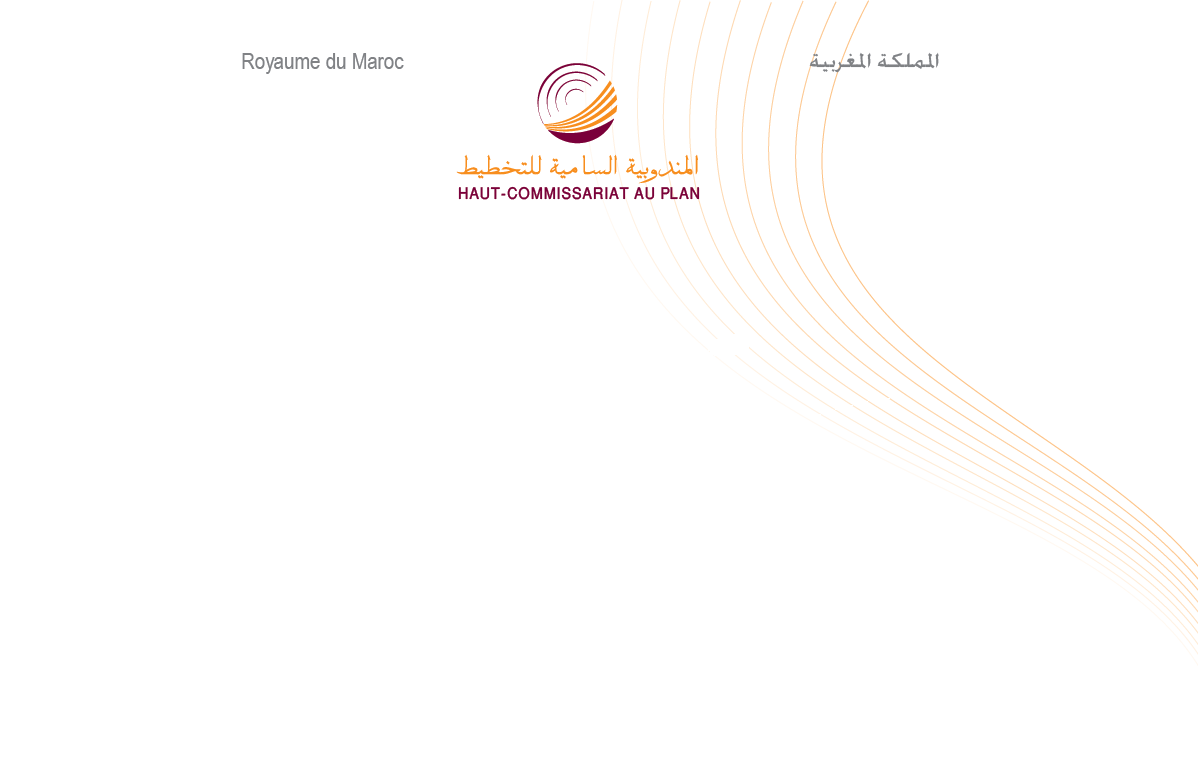 Note d’information relative aux comptes nationaux des secteurs institutionnels de l’année 2015Rappelons qu’en 2015 l’économie nationale a enregistré un produit intérieur brut (PIB) en valeur de 982,2 milliards de DH, en augmentation de 6,3 % par rapport à 2014.Les comptes nationaux provisoires des secteurs institutionnels relatifs à l’année 2015 complètent les résultats des comptes publiés en juin 2016, et présentent la séquence complète des comptes non financiers et financiers des secteurs et sous-secteurs institutionnels pour le même exercice, le tableau des comptes économiques intégrés (TCEI) et le tableau des opérations financières (TOF).Il ressort des comptes nationaux des secteurs institutionnels de l’année 2015 que :les sociétés financières et non financières créent 42,1 % de la richesse nationale et disposent de 14% du revenu national brut disponible ; les ménages et les institutions sans but lucratif au service des ménages (ISBLSM) produisent 30,3% de la valeur ajoutée totale et disposent de  64,3% du revenu national brut disponible, avec un pouvoir d’achat en amélioration de 1,5% dans un contexte de maîtrise d’inflation.en termes d’épargne:les sociétés financières et non financières contribuent pour  51,2 % à l’épargne nationale;les ménages et les ISBLSM réalisent  35,3 % de l’épargne nationale; en termes d’investissement :les sociétés financières et non financières contribuent pour  56,1 % de la formation brute du capital fixe (FBCF);les ménages et les ISBLSM réalisent  28,4 % de la FBCF nationale; Contribution des secteurs institutionnels au PIB et au RNDB    Les sociétés financières et non financières  continuent d’être le premier producteur de  la richesse nationale malgré un léger recul de leur contribution au PIB. Elles ont contribué pour 42,1% du PIB en 2015 au lieu de 43% en 2014.La contribution des ménages et des ISBLSM au PIB s’est accrue de 0,3 point  pour atteindre 30,3% en 2015. En revanche, celle du secteur des administrations publiques est en baisse, passant de 16,7% du PIB en 2014 à 15,9% en 2015.Le Revenu National Brut Disponible (RNBD) a atteint 1 039,7 milliards de DH en 2015 au lieu de 985,9 milliards en 2014, en hausse de 5,5%. Cette amélioration est due à une nette augmentation de 18 ,1% du revenu brut disponible des sociétés (financières et non financières) et d’un accroissement de 4,2% et de 2% des revenus disponibles des ménages et des administrations publiques respectivement. Dans ces conditions, les contributions des secteurs institutionnels au RNBD se sont situées en 2015 à:64,3% pour les ménages; 21,8% pour les Administrations publiques;Et 14% pour les sociétés (dont 2,4% pour les sociétés non financières).Structure du Revenu disponible brut des ménages et pouvoir d’achat La rémunération des salaires constitue le premier poste du revenu disponible brut (RDB) des ménages avec 47,4%, suivie du revenu mixte (y compris l’excédent brut du service de logement) avec 42%. Les revenus de la propriété, les prestations sociales et autres transferts y contribuent à hauteur de 26,2 %. Les impôts sur le revenu et le patrimoine et les cotisations sociales, en revanche, contribuent négativement pour 15,5% au RDB des ménages.Par habitant, le revenu disponible des ménages est en hausse de 3% au lieu de 0,5% en 2014. Il a atteint 19 285 DH en 2015 au lieu de 18721 DH en 2014. L’augmentation des prix à la consommation étant de 1,6% en 2015, le pouvoir d’achat des ménages s’est accru, en conséquence, de 1,5% soit 1,4 point de plus qu’en 2014.86,1% du RDB des ménages est affecté à la consommation finale en 2015. Celle-ci s’est située à 567,5 milliards de DH, en hausse de 2,6% par rapport à 2014.Avec l’accroissement plus rapide du revenu des ménages (4,2%), le taux d’épargne des ménages a gagné 1,5 point, pour atteindre 14,4 % en 2015 au lieu de 12,9 % en 2014.Structure de la FBCF et de son financement La formation brute de capital fixe (FBCF) est de 281,5 milliards de DH en 2015, en augmentation de 2,7% par rapport à 2014. Sa répartition par secteur institutionnel montre que la  contribution des sociétés (financières et non financières) est restée stable aux alentours de 56% durant ces deux dernières années, celle des administrations publiques a connu une légère amélioration de 0,5 point (15,5% au lieu de 15%), alors que celle des ménages a régressé de  0,5 point (28,4% au lieu de 28,9% en 2014).L’épargne nationale, de son côté, s’est située à 278 milliards de DH en 2015 au lieu de 243,9 milliards en 2014, en amélioration de 14% au lieu de 0,7% en 2014. Sa répartition par secteur institutionnel montre que les sociétés financières et non financières y contribuent pour  51,2%, suivies par les ménages pour 35,3% et les administrations publiques pour 13,5%. Globalement, le besoin de financement de la nation, qui représente le solde des opérations économiques avec l’extérieur, a été de 18,9 milliards de DH en 2015 au lieu de 53,3 milliards de DH en 2014, en baisse de 64,4%. Il a représenté, ainsi, 2% du PIB au lieu de 6% une année auparavant.La baisse du besoin de financement de la nation est due principalement à une nette amélioration de la capacité de financement des ménages (y compris les ISBLSM), passant de 6,2 milliards de DH en 2014 à 16,6 milliards en 2015 et des sociétés financières de 12 milliards de DH à 15,4 milliards, ainsi qu’à la baisse du besoin de financement des sociétés non financières de 64,8 milliards de DH en 2014 à 40,1 milliards en 2015. Le besoin de financement des Administrations publiques, en revanche, s’est accru de 4,1 milliards de DH entre 2014 et 2015. Quelques éléments du tableau des comptes économiques intégrés                                                                                                          (En millions de DH)Opérations201320142015Valeur ajoutée aux prix de base818 413829 028868 178Impôts nets sur les produits79 51094 668114 045Produit intérieur brut897 923923 696982 223Valeur ajoutée brute des secteurs    Sociétés non financières341 532353 352370 284    Sociétés financières42 98944 00343 571    Administrations Publiques149 233154 183156 177    Ménages et ISBLSM284 659277 490298 146Eléments de partage de la valeur ajoutée    Sociétés non financières       Rémunération des salariés125 392132 556137 979       Autres impôts nets sur la production8 61511 66110 130       Excédent brut d'exploitation207 525209 135222 175    Sociétés financières       Rémunération des salariés13 83814 46715 147       Autres impôts nets sur la production820839940       Excédent brut d'exploitation28 33128 69727 484    Administrations Publiques       Rémunération des salariés135 621138 937139 107       Autres impôts  sur la production401428484       Excédent brut d'exploitation13 21114 81816 586    Ménages et ISBLSM       Rémunération des salariés18 90419 28820 254       Autres impôts nets sur la production9011 063932       Excédent brut d'exploitation et revenu mixte264 854257 139276 960Revenu national brut disponible958 628985 9171 039 742Revenu national brut disponible par secteur    Sociétés non financières109 455103 386120 180    Sociétés financières19 12719 69025 152    Administrations Publiques200 829221 84922 6285    Ménages et ISBLSM629 217640 99266 8125Epargne brute nationale242 174243 866278 048Epargne brute par secteur    Sociétés non financières109 455103 386120 180    Sociétés financières16 73217 18022 186    Administrations Publiques22 52038 00837 565    Ménages et ISBLSM93 46785 29298 117Formation brute nationale du capital fixe 276 496274 028281 492Formation brute du capital fixe par secteur    Sociétés non financières156 223151 300154 660    Sociétés financières1 4362 5933 345    Administrations Publiques39 54141 07143 575    Ménages et ISBLSM79 29679 06479 912Quelques éléments du tableau des comptes économiques intégrés (suite)(En millions de DH)Quelques éléments du tableau des comptes économiques intégrés (suite)(En millions de DH)Quelques éléments du tableau des comptes économiques intégrés (suite)(En millions de DH)Quelques éléments du tableau des comptes économiques intégrés (suite)(En millions de DH)Quelques éléments du tableau des comptes économiques intégrés (suite)(En millions de DH)Quelques éléments du tableau des comptes économiques intégrés (suite)(En millions de DH)Quelques éléments du tableau des comptes économiques intégrés (suite)(En millions de DH)Opérations201320142015Besoin de financement de l’économie nationale-69 183-53 331-18 994Capacité (+) ou besoin (-) de financement  par secteurCapacité (+) ou besoin (-) de financement  par secteurCapacité (+) ou besoin (-) de financement  par secteur    Sociétés non financières-71 589-64 815-40 277    Sociétés financières13 24812 00615 483    Administrations Publiques-22 487-6 770-10 833    Ménages et ISBLSM11 6456 24816 633Quelques éléments  du compte des ménages Quelques éléments  du compte des ménages Quelques éléments  du compte des ménages Quelques éléments  du compte des ménages Quelques éléments  du compte des ménages Quelques éléments  du compte des ménages Quelques éléments  du compte des ménages Opérations201320142015Revenu brut disponible (en millions de DH)621 843632 389659 297Dépense de consommation finale (en millions de DH)533 903553 287567 535Epargne brute (en millions de DH)90 33581 61294 728Taux d’épargne 14,5 % 12,9 %14,4 %Revenu brut disponible par tête (en DH)18 63018 72019 285Revenu brut disponible par tête (évolution)5 %0,5 %3 %Indice des prix à la consommation (évolution)1,9 % 0,4 %1,6  %Pouvoir d’achat des ménages (évolution)3,2 % 0,1 %1,5 %